Regels voor herkansen en aanvragen extra kansJe mag toetsen herkansenDe kennistoetsen AFP en ZGK mag je alleen herkansen als:Je op een toets lager scoort dan 40 punten, echter niet als dit het gevolg is van fraudeHet gemiddelde van de toetsen per leerlijn aan het eind van periode 3 onvoldoende is.Voor de periodetoetsen Nederlands en rekenen geldt eenzelfde soort regel (zie F in deze paragraaf).De overige toetsen (aftekenkaarten, praktijkexamens, toetsen verpleegtechnisch rekenen, bewijsstukken, verslagen, gesprekken, beoordelingslijsten) mag je, als je een onvoldoende hebt gehaald, één keer herkansen.Een voldoende gemaakte toets mag je niet herkansen om je resultaat te verbeteren, behalve als het gaat om de examens Nederlands en rekenen (zie F in deze paragraaf).Het herkansingsmoment hangt af van de leerlijn/toetsvormWanneer een toets wordt herkanst (of ingehaald op het herkansingsmoment), hangt af van de leerlijn/toetsvorm. Dit staat in het toetsplan aan het eind van deze paragraaf.Als je twee keer achter elkaar op dezelfde toets een onvoldoende haalt, moet je een aanvraag indienen voor een extra kansAls je twee keer achter elkaar dezelfde toets(en) (gemiddeld) onvoldoende hebt, stagneert je studievoortgang. Je moet dan een aanvraag indienen bij de opleidingsvoortgangscommissie voor een extra kans.Dit geldt ook als je in twee achtereenvolgende BPV-periodes dezelfde beroepsprestaties (bewijsstukken of handelen) onvoldoende hebt gehaald. Bij het aanvragen van een extra kans voor de BPV of een beroepsprestatie in de BPV moet je daarnaast een reflectieverslag schrijven met een verklaring voor je tweede onvoldoende en een uitgebreide motivatie voor de extra kans.Alleen aanvragen die via het formulier Extra kans ingediend worden, worden in behandeling genomen. Of de extra kans wordt toegekend, hangt af van het totale aantal onvoldoendes tot dan toe en de oorzaken van de onvoldoende. Als geen extra kans wordt toegekend, moet je een (half) jaar overdoen of stoppen met de opleiding.Een extra kans kan worden afgenomen in een andere toetsvorm.Indien het resultaat van de extra kans opnieuw onvoldoende is, neemt de opleidingsvoortgangs-commissie na het horen van jou en je studieloopbaanbegeleider een besluit over je studievoortgang. Beschikbare tijd voor herkansen en gebruiken extra kansAlle opleidingen: Voordat je start met de eerste periode van leerjaar 2 moet je voldoen aan de eisen van periode 1 t/m 3.VZ en SAV: Voordat je start met de eerste periode van leerjaar 3 moet je voldoen aan de eisen van periode 4 t/m 7.VZ en SAV: Om voor 1 augustus te kunnen diplomeren, moet je voldoen aan de eisen van periode 9 t/m 12.VZK en VIGK: Om voor 1 augustus (septembergroepen) of 1 februari (februarigroepen) te kunnen diplomeren, moet je voldoen aan de eisen van periode 5 t/m 8.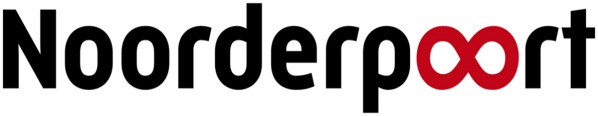 AANVRAGEN EXTRA KANS AANVRAGEN EXTRA KANS Naam aanvragerStudentnummer op NP-pasOpleidingGroepStudieloopbaanbegeleiderDatum aanvraagHandtekening aanvragerGEGEVENS OVER EXTRA KANSGEGEVENS OVER EXTRA KANSWaarvoor vraag je de extra kans aan (herplaatsing BPV of toets/examen)?Waarom vind je dat je een extra kans moet krijgen?Wat is het advies van je studieloopbaanbegeleider (invullen door studieloopbaan-begeleider)?Lever dit formulier en evt. bijlage(s) in bij de teammanager.Lever dit formulier en evt. bijlage(s) in bij de teammanager.BESLISSING OVER DE AANVRAAGBESLISSING OVER DE AANVRAAGBESLISSING OVER DE AANVRAAGBESLISSING OVER DE AANVRAAGOmschrijving beslissingMaatregelen / VervolgactiesBeslissing is genomen door:Beslissing is genomen door:Op:Handtekening: